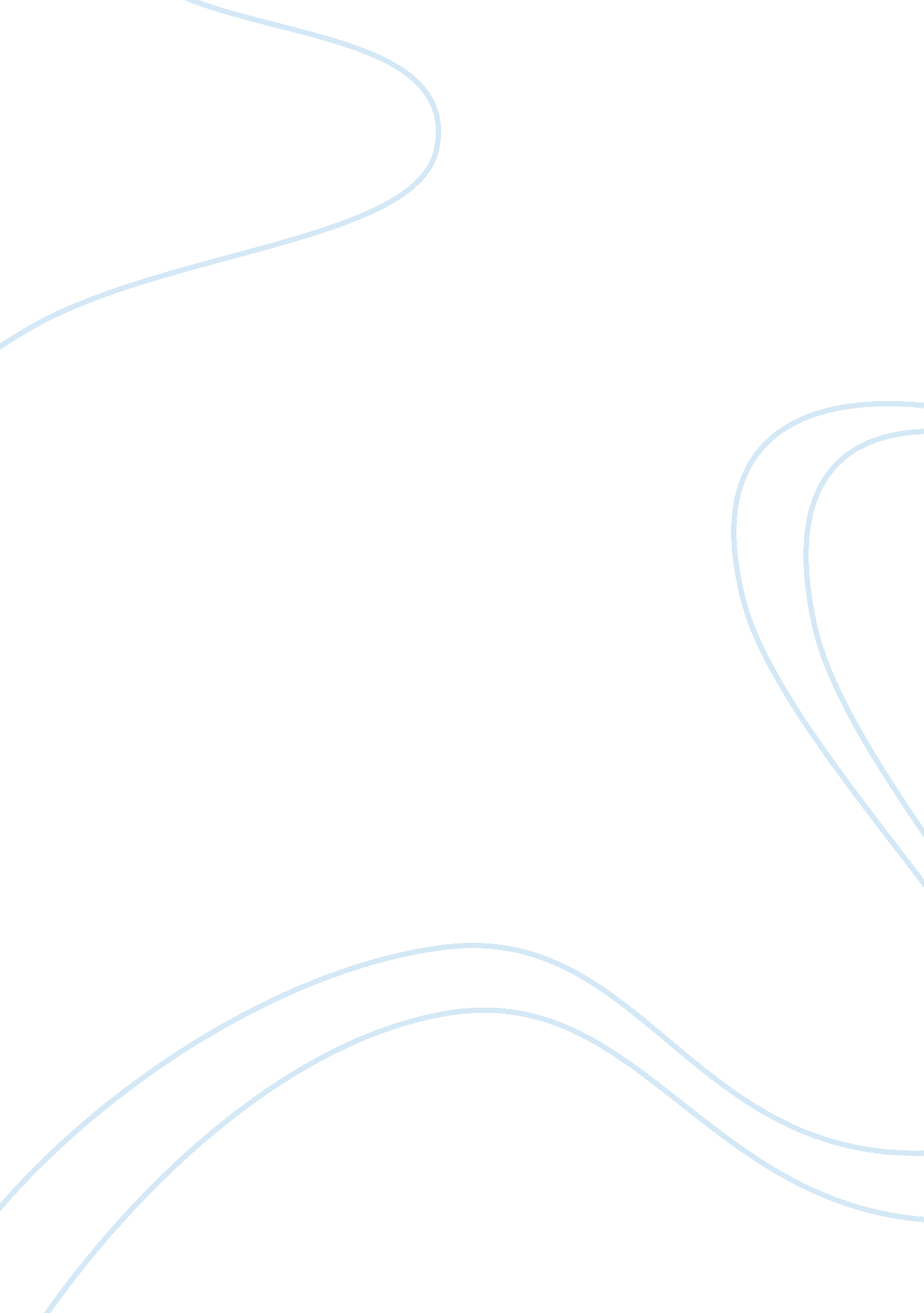 Packers game irritates mom who chokes daughter essay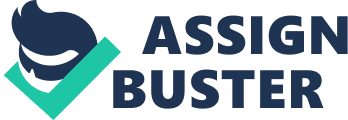 A disappointing football game apparently caused a drunken woman to choke her 11-year-old daughter on Sunday night. Police indicate that the 36-year-old woman from Wisconsin was charged in Outagamie Country Court on a count of felony child abuse and misdemeanour for disorderly conduct and bail jumping. The Grand Chute hotel called police in at about 8: 15 p. m. on Sunday, when the girl told officials that her mother grabbed her neck at the football game. The mother was apparently drunk on alcohol and became agitated as the Packers were losing. The game against the Kansas City Chiefs (6-8) apparently turned out to be a traumatic experience not just for the team, having been beaten by Kyle Orton, an ex-Bear player whom the Bears had claimed on waivers but lost out on, but also for the mom and her daughter as well. Orton had actually been acquired by the Chiefs less than four weeks prior to this game, and yet the game proved that a quarterback did not need to be fluent in an offense in order to beat Green Bay. Green Bay’s loss has left them needing to clinch the number 1 seed in the NFC. There had been a chance for the Packers to ease up a bit against the Bears if only they had utilized their home-field advantage, but now it turned out to be impossible. Apparently, the Packers fan who was involved in the strangling was also emotionally invested in what happened with the loss of the team. Her daughter reported that when the Packers lost the game, the mother chocked her a second time, using enough force to keep the girl from breathing. While strangling her, the mother reportedly asked her, “ Do you want to die?” Red scratches and marks were found by the police on the girl’s neck. However, media still refuse to reveal the name of the woman in order to protect the child’s identity, although the news is full of criticism about how far NFL following has reached for this particular family. Some have called her a “ crazy fan,” and some headlines also made quips about how the game so angered the drunken mom enough that she resorted to strangling her own daughter to let off steam. The woman’s husband reported to police that she also tossed her dinner to the floor and broke a lamp, as well as tried to punch him in the face, apparently due to her upset at the Packers’ first loss over 14 games through this season. The charge of child abuse may come with a maximum sentence of 12 and a half years of imprisonment, as well as fines up to $25, 000. The woman will possibly face a maximum of nine months in prison if she is found guilty of bail jumping, plus 90 days for her disorderly conduct. She is currently held in jail on a cash bond of $2, 500. 